VA FileMan 22.2; Patch DI*22.2*8Data Access Control (DAC) User Guide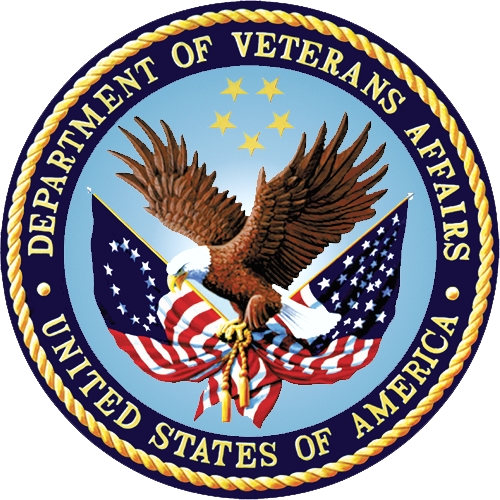 August 2017Department of Veterans Affairs (VA)Office of Information and Technology (OI&T)Enterprise Program Management Office (EPMO)Revision History	REF: For the current patch history related to this software, see the Patch Module (i.e., Patch User Menu [A1AE USER]) on FORUM.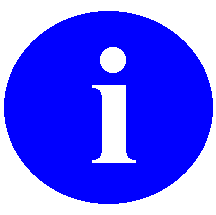 Table of ContentsRevision History	iiList of Figures	ivList of Tables	v1	Introduction	11.1	What is a Policy?	11.2	Creating a Policy	11.2.1	Create the Rules	11.2.2	Create the Policy	21.3	Distribution Files	42	Policy Editor	72.1	Policy	72.2	Add/Remove Members—Adding Rules	72.3	Edit a Policy	92.3.1	Messages	102.3.2	Available Fields	102.4	Delete a Policy	112.5	Disable a Policy	112.6	Expand/Collapse	122.7	Inquiry	132.8	Functions	132.9	Application Actions	142.10	Test Policy	152.10.1	Test Utility Output	162.11	Select New Policy	172.12	Policy Sets	173	Data Access Control Menu [DIACCESS]	183.1	Set Up Application Actions	193.2	Edit/Create an Action Policy	203.3	Test a Policy	203.4	Disable a Policy	203.5	Delete a Policy	203.6	Print Actions/Policies	213.7	Policy Functions	234	Application Programming Interface (API)	244.1	$$CANDO^DIAC1(): Policy Evaluation	244.1.1	Examples	255	Appendix A—Key DI* Variables	266	Appendix B—Exported DI* Functions	27List of FiguresFigure 1: Creating a Policy using the Edit/Create a Policy Option—Sample Prompts and User Entries	7Figure 2: DAC Policy Editor—Sample Policy	7Figure 3: Creating a Rule for a Policy using the Add/Remove Members Action—Sample Prompts and User Entries (1 of 2)	8Figure 4: Creating a Rule for a Policy using the Add/Remove Members Action—Sample Prompts and User Entries (2 of 2)	8Figure 5: DAC Policy Editor —Sample Policy with Rules	9Figure 6: Editing a Policy using the Edit a Policy Action—Sample Prompts and User Entries	9Figure 7: DAC Policy Editor ScreenMan Form—Review/Edit a Sample Policy (1 of 3)	9Figure 8: DAC Policy Editor ScreenMan Form—Review/Edit a Sample Policy (2 of 3)	10Figure 9: DAC Policy Editor ScreenMan Form—Review/Edit a Sample Policy (3 of 3)	10Figure 10: Deleting a Policy using the Delete a Policy Action—Sample Prompts and User Entries	11Figure 11: Disabling a Policy using the Disable a Policy Action—Sample Prompts and User Entries	11Figure 12: DAC Policy Editor—Sample Disabled Policy	12Figure 13: Collapsing Members of a Policy using the Expand/Collapse Action—Sample Prompts and User Entries	12Figure 14: DAC Policy Editor—Sample Display of a Policy with Members Collapsed together	12Figure 15: Using the Inquiry Action—Sample Prompts and User Entries	13Figure 16: Using the Functions Action—Sample Prompts and User Entries	13Figure 17: Setting Application Actions using the Link to Appl Action—Sample Prompts and User Entries	14Figure 18: DAC Policy Editor—Sample Policy with Linked Application Actions	14Figure 19: Test Policy Action—Sample Prompts, User Entries, and Output Displayed in the VA FileMan Browser	15Figure 20: Test Policy Action—Sample DI Variables in Use	16Figure 21: Test Policy Action—Sample Execution Trace	16Figure 22: Test Policy Action—Final Result	16Figure 23: Test Policy Action—Sample Messages Generated Based on the Result	17Figure 24: Select New Policy Action—Sample Prompts and User Entries	17Figure 25: DAC Policy Editor—Sample New Policy	17Figure 26: DAC Policy Editor—Sample Policy Sets	18Figure 27: Set Up Application Actions Option—Sample Prompts and User Entries	19Figure 28: Edit/Create an Action Policy Option—Sample Prompts and User Entries	20Figure 29: Print Actions/Policies Option—Sample Prompts and User Entries: Summary	21Figure 30: Print Actions/Policies Option—Sample Prompts and User Entries: Detailed	22Figure 31: Policy Functions Option—Sample Prompts and User Entries	23Figure 32: Exported DI* Functions	27List of TablesTable 1: Data Access Control—Files	4Table 2: Data Access Control—Options	4Table 3: Data Access Control—Protocols (Actions)	5Table 4: Data Access Control—Routines	6Table 5: Key DI* Variables	26IntroductionVA FileMan has provided basic file access control since its inception. It allows Veterans Health Information Systems and Technology Architecture (VistA) applications to define letter-based codes that can be assigned to users to grant access to the data in a given file. This access could differ for various actions, such as:Reading dataWriting dataAccess to the file’s data dictionaryKernel 8.0 released the File Access Security module. It expanded upon this concept via an explicit list in the NEW PERSON (#200) file of the files that each user may access and how.Both of these methods permit or deny a user access to specific fields, or the file as a whole. Applications face an additional access control issue at the record level. Often users may view final or verified data but anything that is still considered “draft” is usually restricted via application options. Sensitive or “removed” (i.e., entered in error) data is often hidden. Actions available to take on a record can vary depending upon its current state or the credentials of an individual user.VistA application developers have traditionally coded these behaviors, generally known as business rules, into their application options and remote procedure calls (RPCs). New Web clients are accessing data via services instead of RPCs. The Data Access Control (DAC) utility was developed to save those business rules in a place that can be called within a Web service. Applications can also use this tool directly within their own code for consistency. Potentially, VA FileMan application programming interfaces (APIs) could use this type of access control.The Data Access Control utility, released with VA FileMan Patch DI*22.2*8, is based upon the XACML (eXtensible Access Control Markup Language) standard, an extension of XML. XACML assumes an attribute-based rule structure that can permit or deny a user access to a resource (e.g., a record in a file). It uses pre-defined target attribute values to match appropriate policies to the action being taken. Policies are made up of rules that can be combined as needed. This allows you to create simple or very complex access policies.What is a Policy?A policy is a set of rules that specify who may access a record, and how. Attribute name-value pairs, called targets, determine if the policy applies to a record; a conjunction can be used to indicate if all targets must match the record, or if only one match suffices. Each rule in a policy can have its own targets, to return different results based on different attribute values. Policies can return a message when a result is determined, and/or execute M code to perform a task, such as logging a user’s access to the file.Creating a PolicyWhen creating a policy you first identify the business rules that determine how to appropriately handle the data. For example, Lab wants to restrict who may view results before they are verified. In this example, a policy can be created for reading data from the LAB DATA (#63) file. This policy would have rules to permit or deny access based on the status of the result and the credentials of each user.Create the RulesA rule can be created for each possible scenario that must be considered. You need to define the following:Target—Criteria for applying the rule.Condition—Any conditions to be evaluated if the rule applies.Result—Result to return if the conditions are true.TargetThe target is a set of attributes that determine if the rule applies to a record. The name and desired value of each attribute is stored in a sub-file with the rule. A conjunction can be used to indicate if all targets must match, or if at least one suffices to apply the rule.ConditionRules can have additional conditions, which are simply Boolean expressions that are evaluated to determine the result of the rule, when it is applied. A condition points to an entry in the POLICY FUNCTION (#1.62) file, and can include a value for comparison. Conditions are particularly useful for evaluating requirements that are external to the record, such as user credentials. For example, VA FileMan provides a condition function to check if the user holds a specified security key. A conjunction can be used to indicate if all conditions must be true, or at least one, for the rule to be considered true.	REF: For a list of exported DI* functions, see “Appendix B—Exported DI* Functions.”ResultThe result is the intended consequence or effect of the rule, if it applies and the conditions evaluate to true. Possible values are either:PermitDenyDepending on the result of the rule, each rule can also:Return a message.Process an obligation function.The function is M code stored as an entry in the POLICY FUNCTION (#1.62) file. It is executed based on the result and can perform tasks, such as logging access that has been granted or denied.	REF: For a list of exported DI* functions, see “Appendix B—Exported DI* Functions.”Create the PolicyRelated rules can be collected together into a single policy, which can be evaluated to permit or deny access to a record. A policy can have its own set of target attributes, as well as messages and functions.A policy should also include an attribute function. This is M code that is stored as an entry in the POLICY FUNCTION (#1.62) file, which extracts the attribute values from the record and stores them in the DIVAL array by subscripts that match the target names used in the policy and its rules.Because a policy usually contains multiple rules, a result function must be defined as well. This is M code that is stored as an entry in the POLICY FUNCTION (#1.62) file, which based on the current value of the local variable DIRESULT sets the local variable Y to either of the following:1—True0—FalseA policy can loop through rules until the following:Permit result occurs.Deny is encountered.Quits when any result is determined.Some result functions can provide a default result if no policy or rule is found that applies to the record. VA FileMan provides five result functions that handle the most common combining algorithms.	REF: For more information on result functions, see the “Functions” section.	REF: For a list of exported DI* functions, see “Appendix B—Exported DI* Functions.”FunctionsThe POLICY FUNCTION (#1.62) file contains the following function types:Attribute—Written by the application developer to extract values from the record that are used to determine which policies and rules apply; it should populate the array DIVAL(“attribute”)=“value”, where ‘attribute’ matches the policy or rule targets.Obligation—Provided by the application developer to perform any needed tasks when a Permit or Deny result is obtained, such as logging access to a file. No input or output is required.Condition—Provides additional checks for rules that apply. VA FileMan exports a few common functions, but others can be provided by the developer as needed. A value can be specified to compare against, and is available for use in the function code as the variable X; the variable Y must be returned as:1—True0—FalseResult—Provided by VA FileMan; examine the variable DIRESULT to determine if a policy is satisfied. Like conditions, the variable Y is returned as either:1—True0—FalseWhen function code is executed, the variable IEN holds the pointer to the POLICY (#1.6) file for the policy or rule being evaluated.	REF: For a list of exported DI* functions, see “Appendix B—Exported DI* Functions.”	REF: For the full list of local variables that can be referenced, see “Appendix A—Key DI* Variables.”Application ActionsThe APPLICATION ACTION (#1.61) file contains the actions that can be taken on a record in a given VistA file or sub-file. Each entry consists of a valid VistA file or sub-file number, and the free text name of an action that is supported by its application (e.g., read, cancel, sign, etc.).A policy can be linked to an Application Action. When the policy evaluation API is invoked, the file number and action name passed in are used to find a match in this file; its associated policy is then evaluated to return a data access authorization result of Permit or Deny. More than one Application Action can be assigned the same policy.	NOTE: A policy must be linked to an Application Action to be evaluated for Data Access Control.Distribution FilesThe Data Access Control (DAC) software uses the DIAC namespace.The DAC software distributes the following files:Table : Data Access Control—FilesThe DAC software distributes the following options:Table : Data Access Control—OptionsThe DAC software distributes the following protocols (actions):Table : Data Access Control—Protocols (Actions)The DAC software distributes the following routines:Table : Data Access Control—RoutinesPolicy EditorThe Data Access Control (DAC) utility provides a Policy Editor to facilitate creation and management of data access control policies. Policy members are indented in the list to show the membership hierarchy, with common actions and utilities available in the action menu below.PolicyFigure 1 and Figure 2 are examples of creating a sample policy to view Chemistry results. Invoke the Policy Editor via the Data Access Control options on the VA FileMan Other Options menu, and create a new policy called LR CH READ.Figure : Creating a Policy using the Edit/Create a Policy Option—Sample Prompts and User EntriesSelect DATA ACCESS CONTROL OPTION: ED <Enter> IT/CREATE A POLICYSelect POLICY: LR CH READ  Are you adding 'LR CH READ' as a new POLICY? No// Y <Enter> (Yes)   POLICY TYPE: P <Enter> policyFigure : DAC Policy Editor—Sample PolicyData Access Control           Sep 27, 2016@13:50:55          Page:    1 of    1For: <no linked Application Action>      Name                                       Type      Result             .1     LR CH READ                                 policy.          Enter ?? for more actions                                           .     Add/Remove Members        Expand/Collapse           Test Policy     Edit a Policy             Inquiry                   Disable a Policy     Delete a Policy           Functions                 Select New Policy                               Link to Appl Action       QuitSelect Action: Quit// Add/Remove Members—Adding RulesThe content of the new policy consists of a rule for each possible status of a result. Use the Add/Remove Members action to create a rule for the Preliminary (P) status. If the rule does not exist, you are first allowed to create it and complete the most commonly used fields.	NOTE: The type of Rule is assumed, for policy members.Finally, a Sequence number must be assigned for the new rule within the policy’s Members sub-file, as shown in Figure 3.Figure : Creating a Rule for a Policy using the Add/Remove Members Action—Sample Prompts and User Entries (1 of 2)Select Action: Quit// AD <Enter> Add/Remove MembersSelect MEMBER: LR CH READ PRELIM  Are you adding 'LR CH READ PRELIM' as a new POLICY (the 2ND)? No// Y <Enter> (Yes)NAME: LR CH READ PRELIM// <Enter>Select TARGET: 1  Are you adding '1' as a new TARGETS (the 1ST for this POLICY)? No// Y <Enter> (Yes)  ATTRIBUTE: resultStatus  VALUE: PSelect TARGET: <Enter>Select CONDITION: 1  Are you adding '1' as a new CONDITIONS (the 1ST for this POLICY)? No// Y <Enter> (Yes)  FUNCTION: DI HAS KEY <Enter>   CONDITION  VALUE: LRLABSelect CONDITION: <Enter>RESULT: P <Enter> PERMITDENY MESSAGE: You are not authorized to view preliminary results.DENY FUNCTION: <Enter>PERMIT MESSAGE: <Enter>PERMIT FUNCTION: <Enter>   MEMBERS SEQUENCE: 1// <Enter>Targets should be defined with a name and value that describe the desired rule. Use the VA FileMan DI HAS KEY function to check if the user holds the key named in the VALUE field.If a rule that already exists is added to a policy, only the Members Sequence is prompted.Create one more similar rule, to handle a result status of Final (F), as shown in Figure 4.Figure : Creating a Rule for a Policy using the Add/Remove Members Action—Sample Prompts and User Entries (2 of 2)Select MEMBER: LR CH READ FINAL  Are you adding 'LR CH READ FINAL' as a new POLICY (the 3RD)? No// Y <Enter> (Yes)NAME: LR CH READ FINAL// <Enter>Select TARGET: 1  Are you adding '1' as a new TARGETS (the 1ST for this POLICY)? No// Y <Enter> (Yes)  ATTRIBUTE: resultStatus  VALUE: FSelect TARGET: <Enter>Select CONDITION: 1  Are you adding '1' as a new CONDITIONS (the 1ST for this POLICY)? No// Y <Enter> (Yes)  FUNCTION: DI HAS KEY  VALUE: PROVIDERSelect CONDITION: 2  Are you adding '2' as a new CONDITIONS (the 2ND for this POLICY)? No// Y <Enter> (Yes)  FUNCTION: DI HAS KEY  VALUE: LRLABSelect CONDITION: <Enter>CONDITION CONJUNCTION: ! <Enter> ORRESULT: P <Enter> PERMITDENY MESSAGE: You are not authorized to view lab results.DENY FUNCTION: <Enter>PERMIT MESSAGE: <Enter>PERMIT FUNCTION: <Enter>   MEMBERS SEQUENCE: 2// <Enter>This rule can be satisfied if the user holds either one of the keys, so two conditions are created; a condition conjunction is then needed to indicate that only one condition needs to be true.Press Enter when finished to exit editing, and redisplay the list showing the hierarchy, as shown in Figure 5.Figure : DAC Policy Editor —Sample Policy with RulesData Access Control           Sep 27, 2016@13:59:53          Page:    1 of    1For: <no linked Application Action>      Name                                       Type      Result             .1    -LR CH READ                                 policy2       LR CH READ PRELIM                        rule      PERMIT3       LR CH READ FINAL                         rule      PERMIT.         Enter ?? for more actions                                           .     Add/Remove Members        Expand/Collapse           Test Policy     Edit a Policy             Inquiry                   Disable a Policy     Delete a Policy           Functions                 Select New Policy                               Link to Appl Action       QuitSelect Action: Quit// Edit a PolicyThe Edit a Policy action invokes a ScreenMan form, which allows reviewing and editing of any rule or policy in the list. All fields are presented for editing, but not all need to be completed for every rule or policy. For example, an Attribute Function is usually only defined for the policy, and not needed for every rule as well.Besides its Name, only the Result or Result Function is required for rules or policies, respectively. The Conjunction fields are optional unless more than one target or condition is entered.Figure : Editing a Policy using the Edit a Policy Action—Sample Prompts and User EntriesSelect Action: Quit// ED <Enter> Edit a PolicySelect Item(s):  (1-3): 3Loading form to edit #3 ...Figure : DAC Policy Editor ScreenMan Form—Review/Edit a Sample Policy (1 of 3)                                  Edit RuleNAME: LR CH READ FINAL                                              Page 1 of 3-------------------------------------------------------------------------------              NAME: LR CH READ FINAL       DESCRIPTION:  #  Attribute Name                  Value  1  resultStatus                    FATTRIBUTE FUNCTION:       CONJUNCTION:_______________________________________________________________________________Exit     Save     Next Page     RefreshEnter a command or '^' followed by a caption to jump to a specific field.COMMAND: N                                     Press <PF1>H for help    Insert Figure : DAC Policy Editor ScreenMan Form—Review/Edit a Sample Policy (2 of 3)                                  Edit RuleNAME: LR CH READ FINAL                                              Page 2 of 3-------------------------------------------------------------------------------  #  Condition                       Parameter  1  DI HAS KEY                      PROVIDER  2  DI HAS KEY                      LRLAB     RESULT: PERMITCONJUNCTION: OR_______________________________________________________________________________Exit     Save     Next Page     RefreshEnter a command or '^' followed by a caption to jump to a specific field.COMMAND: N                                     Press <PF1>H for help    Insert Figure : DAC Policy Editor ScreenMan Form—Review/Edit a Sample Policy (3 of 3)                                  Edit RuleNAME: LR CH READ FINAL                                              Page 3 of 3-------------------------------------------------------------------------------  ON DENY - FUNCTION:             MESSAGE: |DIUSRNM| is not authorized to view lab results.ON PERMIT - FUNCTION:             MESSAGE:    AVAILABLE FIELDS:  Select ADDL FIELDS:_______________________________________________________________________________Exit     Save     Next Page     RefreshEnter a command or '^' followed by a caption to jump to a specific field.COMMAND: E                                      Press <PF1>H for help    InsertMessagesAdvice messages can contain dynamic text, if needed, by using the VA FileMan text bar syntax; in the above example, the name of the user is inserted into the Deny Message when returned. The name of a local variable, or the name of an attribute (i.e., a subscript) in the DIVAL array, can be placed between two vertical bars; when the message is returned, the value of the variable or attribute is inserted into the text.	REF: For the full list of local variables that can be referenced, see “Appendix A—Key DI* Variables.”Available FieldsNot every action on a file requires accessing every field; a developer may want to specify the fields that are appropriate to view or modify. Available Fields can hold a string that can be used as the DR variable in any standard VA FileMan API call. This string is returned to the calling client or application when a Permit result is obtained. Continuation strings, or specific fields within a sub-file, can be included by creating an entry in the Additional Fields list.Field strings can be saved at any level of a policy hierarchy, including the associated Application Action. The lowest level in the hierarchy that determined the Permit result takes precedence, and its DR string is returned. It is recommended that a default field string be saved at the highest level appropriate, for example with the Action or primary Policy. If exceptions are needed, they should be saved with the rule that grants access under those conditions to override the default string.Delete a PolicyA rule or policy can be removed from the current policy tree by using either the Add/Remove Members or Edit a Policy action. The Delete a Policy action completely removes a rule or policy from the POLICY (#1.6) file, and cleans up all pointers to that item.Figure : Deleting a Policy using the Delete a Policy Action—Sample Prompts and User EntriesSelect Action: Quit// DE <Enter> DeleteSelect Item (1-3): 2 <Enter> LR CH READ PRELIMLR CH READ PRELIM will also be removed as a member from:   LR CH READAre you sure? NO// ?Enter NO if you only want to remove this item as a member of a policy.Enter YES to delete this item from the file; it will also be removed asa Member from its parent policies.Are you sure? NO// <Enter>Nothing deleted!Disable a PolicyThe Disable a Policy action changes the value of the DISABLE (#.03) field in the POLICY (#1.6) file. If it is set to YES, the policy and all of its descendant members are not processed when testing or running the policy evaluation API. A disabled policy can also be re-enabled via this action.Figure : Disabling a Policy using the Disable a Policy Action—Sample Prompts and User EntriesSelect Action: Quit// DI <Enter> Disable PolicySelect Item (1-3): 2 <Enter> LR CH READ PRELIMWARNING: Disabling a policy will prevent it and ALL its members from beingprocessed when data access is being evaluated!DISABLE: Y <Enter> YESA disabled policy is indicated in the editor by parentheses around the name, as shown in Figure 12.Figure : DAC Policy Editor—Sample Disabled PolicyData Access Control           Sep 27, 2016@14:02:55          Page:    1 of    1For: <no linked Application Action>      Name                                       Type      Result             .1    -LR CH READ                                 policy2       (LR CH READ PRELIM)                      rule      PERMIT3       LR CH READ FINAL                         rule      PERMIT.         Enter ?? for more actions                                           .     Add/Remove Members        Expand/Collapse           Test Policy     Edit a Policy             Inquiry                   Disable a Policy     Delete a Policy           Functions                 Select New Policy                               Link to Appl Action       QuitSelect Action: Quit// Expand/CollapseThe Expand/Collapse action toggles the display to expanding a policy to see all of its rules or collapsing the members. A “+” preceding the policy name indicates that it has members that are collapsed together, as shown in Figure 14.Figure : Collapsing Members of a Policy using the Expand/Collapse Action—Sample Prompts and User EntriesSelect Action: Quit// EX <Enter> Expand/CollapseSelect Item(s):  (1-3): 1Re-building the list... Figure : DAC Policy Editor—Sample Display of a Policy with Members Collapsed togetherData Access Control           Sep 27, 2016@14:05:13          Page:    1 of    1For: <no linked Application Action>      Name                                       Type      Result             .1    +LR CH READ                                 policy.         Enter ?? for more actions                                           .     Add/Remove Members        Expand/Collapse           Test Policy     Edit a Policy             Inquiry                   Disable a Policy     Delete a Policy           Functions                 Select New Policy                               Link to Appl Action       QuitSelect Action: Quit// InquiryThe Inquiry action displays a snapshot of the selected item in VA FileMan captioned format. In addition, the Inquiry action also lists all policies or sets to which the selected item is itself a member.Figure : Using the Inquiry Action—Sample Prompts and User EntriesSelect Action: Quit// IN <Enter> InquirySelect Item (1-3): 3 <Enter> LR CH READ FINALNAME: LR CH READ FINAL                  TYPE: rule  CONDITION CONJUNCTION: OR             RESULT: PERMITTARGET: 1                               ATTRIBUTE: resultStatus  VALUE: FCONDITION: 1                            FUNCTION: DI HAS KEY  VALUE: PROVIDERCONDITION: 2                            FUNCTION: DI HAS KEY  VALUE: LRLAB  DENY MESSAGE: |DIUSRNM| is not authorized to view lab results.MEMBER OF:   LR CH READEnter RETURN to continue or '^' to exit:FunctionsUse the Functions action in the Policy Editor to review existing functions, or create new ones. It is highly recommended when creating your own functions to document all input and output variables, including source fields, in the Description. VA FileMan reserves the internal entry numbers less than 1000 for its own use, and those functions are not editable. You can also assign the function to a policy from within this option, without having to go back into the Edit screens.Figure : Using the Functions Action—Sample Prompts and User EntriesSelect Action: Quit// F <Enter> FunctionsSelect POLICY FUNCTION: LRCH ATTRIBUTES  Are you adding 'LRCH ATTRIBUTES' as a new POLICY FUNCTION (the 8TH)? No// Y <Enter> (Yes)   POLICY FUNCTION NUMBER: 1007// <Enter>   POLICY FUNCTION TYPE: A <Enter> ATTRIBUTENAME: LRCH ATTRIBUTES// <Enter>DISPLAY NAME: Get Lab CH AttributesEXECUTE CODE: D GETCH^LRZTESTDESCRIPTION:  1> <Enter>Do you want to assign this ATTRIBUTE function to a policy? Y <Enter> YESSelect POLICY: LR CH READATTRIBUTE FUNCTION: LRCH ATTRIBUTES <Enter> ATTRIBUTESelect POLICY: <Enter>Select POLICY FUNCTION: Application ActionsUse the Link To Appl Action action in the Policy Editor to assign the policy to an Application Action. A new Application Action can be created here, but it may be helpful to first use the Set Up Application Actions option [DIAC ACTIONS] on the Data Access Control menu [DIACCESS]; this option provides full access to the APPLICATION ACTIONS (#1.61) file for creating and managing the actions supported by each application that require data access policies.	REF: For more information on the Data Access Control menu and associated options, see the “Data Access Control Menu [DIACCESS]” section.Figure : Setting Application Actions using the Link to Appl Action—Sample Prompts and User EntriesSelect Action: Quit// L <Enter> Link to Appl ActionNo Application Actions are linked to LR CH READ.Select APPLICATION ACTION: LRCH READ <Enter> 63.04   readPOLICY: LR CH READSelect APPLICATION ACTION: Press Enter when finished to exit editing and redisplay the list; note the change in the header area as shown in Figure 18.Figure : DAC Policy Editor—Sample Policy with Linked Application ActionsData Access Control           Sep 27, 2016@14:07:21          Page:    1 of    1For: #63.04, View Chemistry results      Name                                       Type      Result             .1    -LR CH READ                                 policy    First Applicable2       LR CH READ PRELIM                        rule      PERMIT3       LR CH READ FINAL                         rule      PERMIT.         Enter ?? for more actions                                           .     Add/Remove Members        Expand/Collapse           Test Policy     Edit a Policy             Inquiry                   Disable a Policy     Delete a Policy           Functions                 Select New Policy                               Link to Appl Action       QuitSelect Action: Quit// If the current policy being edited is assigned to an action, the File# and Short Description is shown in the header of the Policy Editor, as a reminder of the purpose of this policy (see Figure 18).Test PolicyThe Policy Editor includes a Test Policy action to test a policy. It has an optional trace feature that shows the details of policy execution, including local variables. The output is displayed in the VA FileMan Browser, as shown in Figure 19.Figure : Test Policy Action—Sample Prompts, User Entries, and Output Displayed in the VA FileMan BrowserSelect Action: Quit// TE <Enter> Test PolicyEnter values to use for testing evaluation of LR CH READ,either a valid IENS string and/or target attributes.IENS: <Enter>ATTRIBUTE: ?Enter an attribute/value pair for testing evaluation of this policy.Target attributes used within this policy are:     resultStatusATTRIBUTE: resultStatus    VALUE: PATTRIBUTE: <Enter>Select Test User: FMUSER,ONE// <Enter>       FM1          TESTERShow a trace of all policies and rules evaluated? Y <Enter> YES.                             LR CH READ                                  .DIACT = 5DIACTN = readDIENS =DIFN = 63.04DIPOL = 1DIUSR = 1000406DIVAL("resultStatus") = PLR CH READ: DIPOL=1 (DIFN=63.04 & DIACTN=read)   LR READ FINAL: <not a match>   LR READ PRELIM: resultStatus=P      DI HAS KEY(LRLAB): 0      DIRESULT: DLR CH READ: First ApplicableResult: DENYDIMSG: 2FMUSER,ONE is not authorized to view preliminary results.Please contact Lab staff.Col>   1 |<PF1>H=Help <PF1>E=Exit| Line>    20 of 20     Screen>     1 of 1Test Utility OutputIf you answered YES to showing the execution trace, the first thing shown in the VA FileMan Browser is a list of the local DI variables in use. For example:Figure : Test Policy Action—Sample DI Variables in UseDIACT = 5DIACTN = readDIENS =DIFN = 63.04DIPOL = 1DIUSR = 1000406DIVAL("resultStatus") = PSecond, the execution trace itself is displayed, indenting each level while drilling down into the hierarchy. For example:Figure : Test Policy Action—Sample Execution TraceLR CH READ: DIPOL=1 (DIFN=63.04 & DIACTN=read)   LR READ FINAL: <not a match>   LR READ PRELIM: resultStatus=P      DI HAS KEY(LRLAB): 0      DIRESULT: DLR CH READ: First ApplicableThe caption is the name of the policy, rule, or function being evaluated; its result is shown to the right of the colon:For the top-level policy, the result is the matching policy’s IEN in local variable DIPOL. In the Policy Editor, this is simply the main policy being edited. In practice, this would be the policy found by looking up the File# and Action in the APPLICATION ACTION (#1.61) file.Each member policy or rule shows the targets that matched to apply it or “<not a match>”.Any condition function evaluated is displayed with the rule’s Value in parentheses and the Boolean result after execution.When a result is determined for the rule, it is stored in the local variable DIRESULT.As each policy is exited, it is re-displayed in the list with its Result Function.The final result of the policy is always shown. For example:Figure : Test Policy Action—Final ResultResult: DENYPossible results are:P—PermitD—Deny-1—ErrorNull—UnknownAny messages generated based on the result are displayed next, under DIMSG with the number of lines. For example:Figure : Test Policy Action—Sample Messages Generated Based on the ResultDIMSG: 2FMUSER,ONE is not authorized to view preliminary results.Please contact Lab staff.Similarly, any error messages that occurred are listed under DIERR with the error count.Finally, the Available Fields strings are displayed as DIFLDS, if defined, with the name of the rule, policy, or action it came from in parentheses. Any Additional Fields are listed below in the DR array format:DIFLDS(level,subfile#,n) = field stringSelect New PolicyThe Select New Policy action allows the user to change the policy that is displayed in the list for editing. A different policy can be selected from the POLICY (#1.6) file, or a brand new one can be created as shown earlier on entry to the Policy Editor. The screen will re-display with the new policy and any currently existing members, ready for editing.Figure : Select New Policy Action—Sample Prompts and User EntriesSelect Action: Quit// SE <Enter> Select New PolicySelect POLICY: LR MI READ  Located in the LR (LAB SERVICE) namespace.  Are you adding 'LR MI READ' as a new POLICY (the 4TH)? No// Y <Enter> (Yes)   POLICY TYPE: P <Enter> policyFigure : DAC Policy Editor—Sample New PolicyData Access Control           Sep 27, 2016@14:10:25          Page:    1 of    1For: <no linked Application Action>      Name                                       Type      Result             .1     LR MI READ                                 policy.          Enter ?? for more actions                                           .     Add/Remove Members        Expand/Collapse           Test Policy     Edit a Policy             Inquiry                   Disable a Policy     Delete a Policy           Functions                 Select New Policy                               Link to Appl Action       QuitSelect Action: Quit// Policy SetsIf more complex policies are needed, policies can be grouped into sets. Sets are simply groups of policies or other sets, and each must have its own Result Function. A set can also:Have its own Attribute Function and target attributes.Return a message.Define the Available Fields.Be linked to an Application Action for data access evaluation.For example, Lab may wish to create a set to handle all reads from the LAB DATA (#63) file. A policy similar to LR CH READ could be created for each lab section that might include a target of “labSection” to determine which policy applies to the read request.Figure : DAC Policy Editor—Sample Policy SetsData Access Control           Sep 27, 2016@14:31:16          Page:    1 of    1For: #63, View Lab Data file      Name                                       Type      Result             .1    -LR READ                                    set       First Applicable2      +LR CH READ                               policy    First Applicable3       LR MI READ                               policy    First Applicable4       LR SP READ                               policy    First Applicable5       LR CY READ                               policy    First Applicable6       LR EM READ                               policy    First Applicable.         Enter ?? for more actions                                           .     Add/Remove Members        Expand/Collapse           Test Policy     Edit a Policy             Inquiry                   Disable a Policy     Delete a Policy           Functions                 Select New Policy                               Link to Appl Action       QuitSelect Action: Quit// Data Access Control Menu [DIACCESS]The DAC also provides a separate Data Access Control menu [DIACCESS]. This menu contains options that allow creation and management of Data Access Control policies for VistA files. This menu contains the following options (listed in the order of appearance on the menu):Set Up Application Actions [DIAC ACTIONS]Edit/Create an Action Policy [DIAC EDIT]Test a Policy [DIAC TEST]Disable a Policy [DIAC DISABLE]Delete a Policy [DIAC DELETE]Print Actions/Policies [DIAC PRINT]Policy Functions [DIAC FUNCTIONS]Set Up Application ActionsThe Set Up Application Actions option [DIAC ACTIONS] provides access to the APPLICATION ACTION (#1.61) file, which allows the user to edit an existing or create a new Application Action, as shown in Figure 27.Figure : Set Up Application Actions Option—Sample Prompts and User EntriesSelect Data Access Control <TEST ACCOUNT> Option: SET UP <Enter> Application ActionsSelect APPLICATION ACTION: ??   Choose from:   LR READ        63   read   LRCH READ        63.04   read   OR DISCONTINUE        100   disc   OR FLAG        100.008   flag   OR HOLD        100   hold   TIU VIEW        8925   view   YS MH VIEW        601.71   view        You may enter a new APPLICATION ACTION, if you wish   The formal unique name of the action, prefaced with the package namespace   specified in the PACKAGE file, or the letter Z or A.Select APPLICATION ACTION: LRCH READ <Enter>       63.04   readNAME: LRCH READ                         FILE#: 63.04  API NAME: read                        TYPE: READ  POLICY: LR CH READ  SHORT DESCRIPTION: View Chemistry resultsNAME: LRCH READ// <Enter>FILE#: 63.04// <Enter>API NAME: read// <Enter>TYPE: READ// <Enter>SHORT DESCRIPTION: View Chemistry results  Replace <Enter>AVAILABLE FIELDS: <Enter>Select APPLICATION ACTION: Edit/Create an Action PolicyThe Edit/Create an Action Policy option [DIAC EDIT] provides access to the DAC Policy Editor.Figure : Edit/Create an Action Policy Option—Sample Prompts and User EntriesSelect Data Access Control <TEST ACCOUNT> Option: EDIT <Enter> /Create an Action PolicySelect POLICY: LR CH READ     1   LR CH READ       policy     2   LR CH READ FINAL       rule     3   LR CH READ PRELIM       ruleCHOOSE 1-3: 1 <Enter> LR CH READ     policyData Access Control           Mar 06, 2017@12:28:13          Page:    1 of    1 For: #63.04, View Chemistry results      Name                                       Type      Result               1    -LR CH READ                                 policy    First Applicable     2       LR CH READ FINAL                         rule      PERMIT               3       LR CH READ PRELIM                        rule      PERMIT                         Enter ?? for more actions                                                  Add/Remove Members        Expand/Collapse           Test Policy     Edit a Policy             Inquiry                   Disable a Policy     Delete a Policy           Functions                 Select New Policy                               Link to Appl Action       QuitSelect Action: Quit// 	REF: For more information on the Policy Editor and associated actions, see the “Policy Editor” section.Test a PolicyThe Test a Policy option [DIAC TEST] allows users to test a DAC policy.	REF: For more information on the Test a Policy option functionality, see the “Test Policy” section.Disable a PolicyThe Disable a Policy option [DIAC DISABLE] provides a way to quickly disable a DAC policy.	REF: For more information on the Disable a Policy option functionality, see the “Disable a Policy” section.Delete a PolicyThe Delete a Policy option [DIAC DELETE] allows users to delete a DAC policy.	REF: For more information on the Delete a Policy option functionality, see the “Delete a Policy” section.Print Actions/PoliciesThe Print Actions/Policies option [DIAC PRINT] allows users to print a summary list of application actions and their associated policies, or details of one policy.The summary data in Figure 29 is obtained from the APPLICATION ACTION (#1.61) file.Figure : Print Actions/Policies Option—Sample Prompts and User Entries: SummarySelect Data Access Control <TEST ACCOUNT> Option: PRINT <Enter> Actions/PoliciesPrint (S)ummary by Application Action, or (D)etails of a Policy? S <Enter> UMMARYLIST ACTIONS by: NAME// <Enter>Start with NAME: FIRST// ORGo to NAME: LAST// ORZ  Within NAME, LIST ACTIONS by: <Enter>DEVICE: ;;9999999 <Enter> NETWORKAPPLICATION ACTION LIST                              MAR 06, 2017@12:06   PAGE 1NAME                           FILE#      API NAME   POLICY--------------------------------------------------------------------------------OR DISCONTINUE                 100        disc       OR DISCONTINUEOR FLAG                        100.008    flag       OR FLAGOR HOLD                        100        hold       OR HOLD ORDERSThe detail data in Figure 30 is obtained from the following files:POLICY (#1.6)—Primary policy sourcePOLICY FUNCTION (#1.62)—Related policy functionsAPPLICATION ACTION (#1.61)—Related policy actionsFigure : Print Actions/Policies Option—Sample Prompts and User Entries: DetailedSelect Data Access Control <TEST ACCOUNT> Option: PRINT <Enter> Actions/PoliciesPrint (S)ummary by Application Action, or (D)etails of a Policy? D <Enter> DETAILEDSelect POLICY: LR CH READ     1   LR CH READ       policy     2   LR CH READ FINAL       rule     3   LR CH READ PRELIM       ruleCHOOSE 1-3: 1 <Enter> LR CH READ     policyDEVICE: HOME// ;;999999 <Enter> NETWORKLR CH READ                                        MAR 06, 2017  12:17    PAGE 1-------------------------------------------------------------------------------APPLICATION ACTION: LRCH READ                     TYPE: READ             FILE#: 63.04                     API NAME: read SHORT DESCRIPTION: View Chemistry resultsPOLICY: LR CH READ                              RESULT: DI FIRST APPLICABLEATTRIBUTES: LRCH ATTRIBUTESTARGETS: 1: labSection = CHDENY MESSAGE: Please contact Lab staff.PERMIT FUNCTION: LR ACCESSRULES: 1: LR CH READ FINAL                             RESULT: PERMIT   TARGETS:    1: resultStatus = F   CONDITIONS (OR):    1: DI HAS KEY (PROVIDER)   2: DI HAS KEY (LRLAB)   DENY MESSAGE: |DIUSRNM| is not authorized to view lab results.2: LR CH READ PRELIM                            RESULT: PERMIT   TARGETS:    1: resultStatus = P   CONDITIONS:    1: DI HAS KEY (LRLAB)   DENY MESSAGE: |DIUSRNM| is not authorized to view preliminary results.FUNCTION: LRCH ATTRIBUTES                         TYPE: ATTRIBUTE  DISPLAY NAME: Get Lab CH Attributes  EXECUTE CODE: Q DESCRIPTION:  placeholder for testingFUNCTION: DI HAS KEY                              TYPE: CONDITION  DISPLAY NAME: User Holds Key  EXECUTE CODE: S Y=$D(^XUSEC(X,+DIUSR)) DESCRIPTION:  Requires X = Security Key #19.1 Name Returns  Y = $D(^XUSEC(X,+DIUSER))FUNCTION: LR ACCESS                               TYPE: OBLIGATION  DISPLAY NAME: Log access to Lab Data file  EXECUTE CODE: Q DESCRIPTION:  placeholder for testingFUNCTION: DI FIRST APPLICABLE                     TYPE: RESULT  DISPLAY NAME: First Applicable  EXECUTE CODE: I DIRESULT'="" S Y=1 DESCRIPTION:  Quit when any result is determined          Set Up Application Actions          Edit/Create an Action Policy          Test a Policy          Disable a Policy          Delete a Policy          Print Actions/Policies          Policy FunctionsSelect Data Access Control <TEST ACCOUNT> Option: Policy FunctionsThe Policy Functions option [DIAC FUNCTIONS] provides access to the POLICY FUNCTION (#1.62) file, which allows the user to edit an existing or create a new Policy Function, as shown in Figure 31.Figure : Policy Functions Option—Sample Prompts and User EntriesSelect Data Access Control <TEST ACCOUNT> Option: POLICY <Enter> FunctionsSelect POLICY FUNCTION: LRCH ATTRIBUTES <Enter>       ATTRIBUTENUMBER: 1002                            NAME: LRCH ATTRIBUTES  DISPLAY NAME: Get Lab CH Attributes   TYPE: ATTRIBUTE  EXECUTE CODE: Q DESCRIPTION:    placeholder for testingNAME: LRCH ATTRIBUTES// <Enter>DISPLAY NAME: Get Lab CH Attributes  Replace <Enter>EXECUTE CODE: Q// <Enter>DESCRIPTION: placeholder for testing  Edit? NO// <Enter>Do you want to assign this ATTRIBUTE function to a policy? <Enter>Select POLICY FUNCTION: 	REF: For a list of exported DI* functions, see “Appendix B—Exported DI* Functions.”Application Programming Interface (API)$$CANDO^DIAC1(): Policy EvaluationOnce a policy has been created and tested, it is ready to be used by the new VA FileMan Web service or within an application’s own code. The $$CANDO^DIAC1 API evaluates a policy to determine if the action being attempted is permitted.If a matching entry exists in the APPLICATION ACTION (#1.61) file for the requested action and specified file or sub-file, its policy is evaluated to determine the user’s authorization to access the file and/or record. Policy rules are evaluated in sequence, and processing continues until the stop criteria for the policy is met.Format$$CANDO^DIAC1(file,iens,action[,user][,.value][,.fields][,msg_root][,err_root])Input Parametersfile:	(Required) A VistA file number or sub-file number.iens:	(Required/Optional) Standard IENS string indicating internal entry numbers. It is required if evaluating an action on an existing record.action:	(Required) The API name of the action to be taken on the record; the file and action parameters should identify an entry in the APPLICATION ACTION (#1.61) file.user:	(Optional) Pointer to the NEW PERSON (#200) file; defaults to the current value of DUZ if not defined.value(name):	(Optional) Array of additional attribute values to use when evaluating policies, passed by reference in the form:VALUE(“name”) = “value”The name-value pairs could match target attributes in the policy for supplementing the results of the Attribute Function, or simply be additional values used by other functions or messages.fields:	(Optional) Local variable that receives output from the call. If the Available Fields have been defined for the application action and its policy returns a permit result, that field string is be returned. If Available Fields have been defined for the policy or rule that determined the result, that string takes precedence over the action’s and be returned instead. Additional Fields can also be returned here, as an array of the same name subscripted by the file or sub-file number.	NOTE: This variable is killed at the beginning of each call.msg_root:	(Optional) Closed root into which any relevant advice messages is returned. If this parameter is not passed, the array is put into nodes descendant from ^TMP(“DIMSG”,$J).err_root:	(Optional) Closed root into which the error messages are returned. If this parameter is not passed, the array is put into nodes descendant from ^TMP(“DIERR”,$J).OutputThis Boolean extrinsic function returns the following:1—If authorization is permitted (Permit).0—If authorization is denied (Deny).Null—If authorization cannot be determined (i.e., no policies exist in the POLICY [#1.6] file that apply).-1—Error.Advice messages can be returned for either a Permit or Deny result. Available Fields are only returned on a Permit.ExamplesTo check the current user’s authorization to view a chemistry result using our sample Lab policy, a simple call could be made to the API:>S OK=$$CANDO^DIAC1(63.04,“7019779.8679,12345,”,“read”) W !,OK1A different user may not be permitted to view the result, and the message array can show why:>S OK=$$CANDO^DIAC1(63.04,“7019779.8679,12345,”,“read”,1000406,,,“ZZMSG”)>W OK,! ZW ZZMSG0ZZMSG(1)=“FMUSER,ONE is not authorized to view preliminary results.”ZZMSG(2)=“Please contact Lab staff.”An incomplete call to the API returns an error:>S OK=$$CANDO^DIAC1(63.04,“7019779.8679,12345,”,,,,,“ZZMSG”,“ZZERR”)>W OK,! ZW ZZERR-1ZZERR(1)=“The input parameter that identifies the ACTION is missing or invalid.”Appendix A—Key DI* VariablesThese key DI* variables are either passed into the $$CANDO^DIAC1(): Policy Evaluation API, or are set by VA FileMan. They can be referenced in function code as read-only, except for the DIVAL array, which must be set by the Attribute Functions.Table : Key DI* VariablesAppendix B—Exported DI* FunctionsFigure 1 lists the entries in the POLICY FUNCTION (#1.62) file that are exported with Patch DI*22.2*8 for national/public/supported use.Figure : Exported DI* FunctionsNUMBER: 1                               NAME: DI FIRST APPLICABLE  DISPLAY NAME: First Applicable        TYPE: RESULT  EXECUTE CODE: I DIRESULT'="" S Y=1 DESCRIPTION:    Quit when any result is determinedNUMBER: 2                               NAME: DI DENY OVERRIDE  DISPLAY NAME: Deny Override           TYPE: RESULT  EXECUTE CODE: I DIRESULT="D" S Y=1 DESCRIPTION:    Quit when a Deny result is foundNUMBER: 3                               NAME: DI DENY UNLESS PERMIT  DISPLAY NAME: Deny Unless Permit      TYPE: RESULT  EXECUTE CODE: I DIRESULT="P" S Y=1    NULL VALUE: DENY DESCRIPTION:    Quit when a Permit result is found; if no result can be determined, return a Deny resultNUMBER: 4                               NAME: DI PERMIT OVERRIDE  DISPLAY NAME: Permit Override         TYPE: RESULT  EXECUTE CODE: I DIRESULT="P" S Y=1 DESCRIPTION:    Quit when a Permit result is foundNUMBER: 5                               NAME: DI PERMIT UNLESS DENY  DISPLAY NAME: Permit Unless Deny      TYPE: RESULT  EXECUTE CODE: I DIRESULT="D" S Y=1    NULL VALUE: PERMIT DESCRIPTION:    Quit when a Deny result is found; if no result can be determined, return a Permit resultNUMBER: 6                               NAME: DI HAS KEY  DISPLAY NAME: User Holds Key          TYPE: CONDITION  EXECUTE CODE: S Y=$D(^XUSEC(X,DIUSR)) DESCRIPTION:    Requires X = Security Key #19.1 Name Returns  Y = $D(^XUSEC(X,DIUSR))NUMBER: 7                               NAME: DI PERSON CLASS  DISPLAY NAME: User is Class Member    TYPE: CONDITION  EXECUTE CODE: S Y=$$PCLS^DIACX(X,DIUSR) DESCRIPTION:    Requires X = Person Class #8932.1 IEN or VA Code Returns  Y = 1 or 0, if X matches DIUSR’s current class assignmentDateRevisionDescriptionAuthor08/07/20171.0Initial Data Access Control (DAC) document released with VA FileMan Patch DI*22.2*8.VA FileMan 22.2 Development TeamGlobalFile (#)Description^DIAC(1.6,POLICY (#1.6)This file is a self-referring, namespaced file, which is similar to the OPTION (#19) file. Rules are stored in a sub-file, much like menu items, and evaluated in sequence. If more complex policies are needed, policy sets can be created by grouping other policies or sets, drilling down the levels in sequence like a menu tree.^DIAC(1.61,APPLICATION ACTION (#1.61)This file stores the list of actions that can be taken on a file or sub-file (e.g., read, cancel, sign, etc.). Each action can be mapped to a policy that is evaluated when that kind of access to data is requested.^DIAC(1.62,POLICY FUNCTION (#1.62)Supporting M code for policies is implemented as M functions and stored as entries in this file.Option NameOption TextDescriptionDIACCESSData Access ControlThis menu contains options that allow creation and management of Data Access Control policies for VistA files. It includes the following option items (listed in display order):Set Up Application Actions [DIAC ACTIONS]Edit/Create an Action Policy [DIAC EDIT]Test a Policy [DIAC TEST]Disable a Policy [DIAC DISABLE]Delete a Policy [DIAC DELETE]Print Actions/Policies [DIAC PRINT]Policy Functions [DIAC FUNCTIONS]DIAC ACTIONSSet Up Application ActionsThis option provides access to the APPLICATION ACTION (#1.61) file, which allows the user to edit an existing or create a new Application Action.DIAC DELETEDelete a PolicyThis option allows users to delete a DAC policy.DIAC DISABLEDisable a PolicyThis option provides a way to quickly disable a DAC policy.DIAC EDITEdit/Create an Action PolicyThis option provides access to the DAC Policy Editor.DIAC FUNCTIONSPolicy FunctionsThis option provides access to the POLICY FUNCTION (#1.62) file, which allows the user to edit an existing or create a new Policy Function.DIAC PRINTPrint Actions/PoliciesThis option allows users to print a summary list of application actions and their associated policies, or details of one policy.DIAC TESTTest a PolicyThis option allows users to test a DAC policy.Protocol NameProtocol TextDescriptionDIAC ACTION MENUPolicy Action MenuThis action menu contains options that allow creation and management of Data Access Control policies for VistA files. It includes the following action items (listed in sequence order):Add/Remove Members [DIAC MEMBERS]Edit a Policy [DIAC EDIT]Delete a Policy [DIAC DELETE]Blank Line [DIAC BLANK LINE]Expand/Collapse [DIAC EXPAND]Inquiry [DIAC INQUIRE]Functions [DIAC FUNCTIONS]Link to Appl Action [DIAC LINK ACTION]Test Policy [DIAC TEST]Select New Policy [DIAC CHANGE]Quit [DIAC QUIT]DIAC BLANK LINBlank LineN/ADIAC CHANGESelect New PolicyThis action allows the user to change the policy that is displayed in the list for editing.DIAC DELETEDelete a PolicyThis action completely removes a rule or policy from the POLICY (#1.6) file, and cleans up all pointers to that item.DIAC DISABLEDisable a PolicyThis action changes the value of the DISABLE (#.03) field in the POLICY (#1.6) file.DIAC EDITEdit a PolicyThis action invokes a ScreenMan form, which allows reviewing and editing of any rule or policy in the list.DIAC EXPANDExpand/CollapseThis action toggles the display to expanding a policy to see all of its rules or collapsing the members.DIAC FUNCTIONSFunctionsThis action reviews existing functions or creates new ones.DIAC INQUIREInquiryThis action displays a snapshot of the selected item in VA FileMan captioned format. It also lists all policies or sets to which the selected item is itself a member.DIAC LINK ACTIONLink to Appl ActionThis action assigns the policy to an Application Action.DIAC MEMBERSAdd/Remove MembersThis action creates a rule for the Preliminary (P) status.DIAC QUITQuitThis action quits an action.DIAC TESTTest PolicyThis action tests a policy. It has an optional trace feature that shows the details of policy execution, including local variables.RoutineDescriptionDIAC1Policy Evaluation API.DIAC1TTest utility for Policies.DIACLMPolicy Editor driver.DIACLM1Policy Editor actions.DIACOPTData Access Control Options.DIACPPrint Policy Reports.DIACXPolicy utilities.VariablesDescriptionDIACTPointer to the APPLICATION ACTION (#1.61) file of the action that matches DIFN and DIACTN.DIACTNThe API Name of the action the user is requesting to take on the records, as defined in an APPLICATION ACTION (#1.61) file entry for the file.DIENSThe IENS string passed into the API.DIERRORThe closed root of an array in which to return errors instead of ^TMP(“DIERR”,$J).DIFCN()Array holding the Result Function code for each policy in the form DIFCN(IEN)=code, where IEN is the pointer to the POLICY (#1.6) file of the policy being evaluated. The function’s default value for a null result is held in DIFCN(IEN,“NULL”)=P or D.DIFLDSThe DR string holding the list of fields that can be accessed on this action; continuation strings or sub-file fields are returned as:DIFLDS(subfile#,n)=stringDIFNThe file or sub-file number where the record being evaluated resides.DIPOLPointer to the POLICY (#1.6) file of the primary policy being tested or evaluated.DIRESULTThe current result of the policy:P—PermitD—Deny-1—ErrorNull—UnknownDITXTThe closed root of an array in which to return messages instead of ^TMP(“DIMSG”,$J).DIUSRPointer to the NEW PERSON (#200) file of the user requesting to access the data.DIUSRNMNAME (#.01) field in the NEW PERSON (#200) file of DIUSR.DIVAL()Array holding record attributes as set by the policy’s Attribute Function in the form:DIVAL(“name”) = “value”For comparison to the policy’s Target attributes. It can also contain additional values passed into the API or defined during testing.